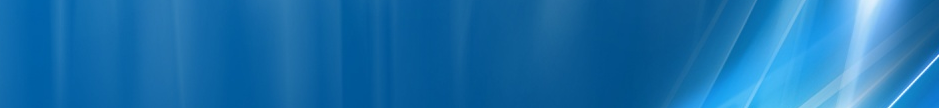 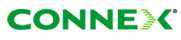 Este vorba de un site lansat pe vremea Connex la doar 350m distanta de interscetia 13 Septembrie / Ghencea, fiind amplasat pe drumul Sarii mai precis pe un bloc din prima intersectie ceva mai mare – cu strada Marinescu Constantin. Este prima data când ma plimb pe jos pe aici, este o zona placuta… 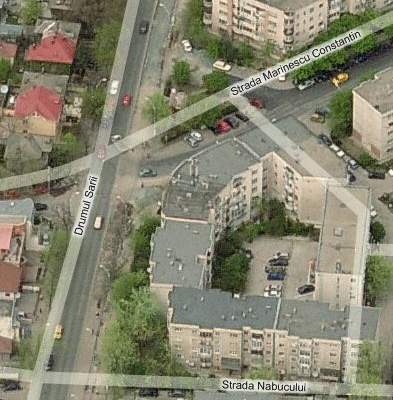 HW equipmentCapacitati mari, probabil au instalat (indoor) doua RBS-uri 2206, sau eventual un 2106 si au pastrat un mai vechi 2102. Ca si cuplaje trebuie sa fie ceva acceptabil, câte 2 TRX per feeder...SW configurationEsti în continuare la o intersectie de LAC-uri, tot ceea ce se gaseste catre Est fiind în LAC 11142 !BCCHAfiseazaLACCIDTRXDiverseDiverse13Sebastian11110400616FH 13 / 19 / 22 / 43 / 49 / 53MB 0CRH 8RAM -11139Sebastian11110400626FH 6 / 24 / 39 / 41 / 45 / 51MB 2CRH 4RAM -11162Ghencea11110400636FH 10 / 17 / 26 / 31 / 56 / 62MB 0CRH 8RAM -111BA_List  131 / 5 / 7 / 9 / 11 / 13 / 15 / 18 / 20 / 33 / 35 / 37 / 39 / 51 / 57 / 59 / 60 / 61 / 62  |  647Emite catre Nord, catre zona RazoareBA_List  391 / 5 / 7 / 9 / 11 / 13 / 15 / 18 / 20 / 33 / 35 / 37 / 39 / 51 / 55 / 59 / 60 / 61 / 62  |  639 / 641BA_List  625 / 7 / 9 / 11 / 13 / 15 / 18 / 20 / 30 / 33 / 35 / 37 / 39 / 40 / 55 / 57 / 59 / 61 / 62  |  647 / 697MTMS-TXPWR-MAX-CCH5     |33 dBmRAR2BABS-AG-BLKS-RES1T321240 BSIC 10  |  RLT 16CNCCCH configuration0     |Not CombinedPRP4DSF22RAI1RAC6